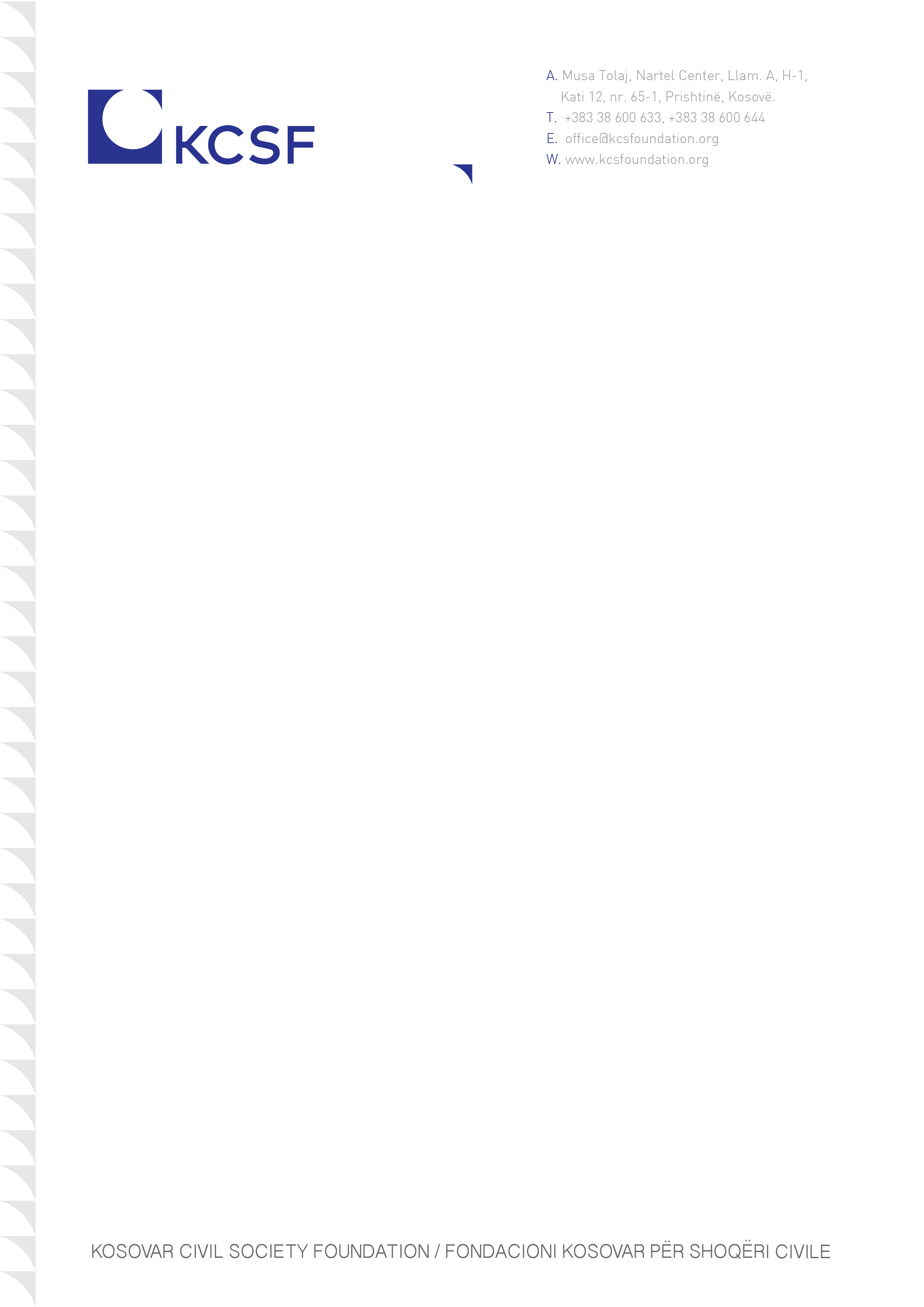 Annex 1: Terms of ReferenceBACKGROUNDAbout KCSFThe Kosovar Civil Society Foundation (KCSF) is a leading organization in supporting civic initiatives in Kosovo since 1998. KCSF provides funding to civil society through advanced re-granting mechanisms and systems, builds capacity and knowledge for the sector through the KCSF Center, as well as protects and promotes civic space and the environment for civil society activism in Kosovo and beyond, through policy research, advocacy and mobilization of the sector. KCSF believes that a strong civil society with real involvement of citizens in its work is a key element for inclusive, transparent and accountable governance, which contributes to the transformation of Kosovo into a democratic society with a perspective of European integration and an advanced socio-economic situation.KCSF engages to collect data on the civil society sector on regular basis. Provision of comprehensive information on the sector started back in 2001 with the Civil Society Anthology and continues to date with numerous analysis and reports such as the Kosovar Civil Society Index that analyzes the main dimensions of the sector such as: structure, legal framework, governance and internal capacities, civic engagement, funding, perceived impact and external environment for civil society activities. Citizen Engagement Activity (CEA)The Citizen Engagement Activity (CEA) in Kosovo aims to support Civil Society Organizations (CSOs) to build constituencies, diversify their resource and partner base, and affect change by connecting different actors around locally driven development solutions, and to enhance government accountability. CEA is a five-year program (2021-2026) supported by the United States Agency for International Development (USAID) and implemented by the Kosovar Civil Society Foundation (KCSF). Building on long-standing experience and expertise of KCSF in civil society development, including recent approaches towards a more constituent-based civil society, and complementing it with the mandate and expertise of local partners and proven models of international partners, CEA will contribute towards the achievement of the following objectives:Objective 1: Strengthened civil society links to constituencies, energized community activism and increased demand for accountability.Objective 2: Established cross-sectoral partnerships and increased trust between CSOs, citizens, private sector and public institutions.Objective 3: Developed capacities of CSOs and an enabling regulatory environment to mobilize alternative domestic and diaspora resources.SCOPE OF WORKThe overall scope of the requested services is to design a strategic public communication approach to inform and inspire citizen engagement for the betterment of their communities and the work of civil society. In parallel by promoting CEA activities and results through substantive content that showcases concrete initiatives related to CEA goals, CEA aims to create a public profile and citizens acknowledge the generous support of American people to the development of civil society in Kosovo.   The Communication Strategy should be designed by careful consideration of the civil society context, CEA objective and expected results/indicators. The service provider to develop the strategy should contribute to the design of the survey methodology to identify citizens' knowledge and perceptions related to civil society and civic engagement and their preferred communication channels’.Communication strategyThe communications strategy will serve CEA to outreach the public by applying a targeted communication approach. When drafting the proposed outline applicants are strongly recommended to review KCSF website and its social media accounts and consult communication strategies, especially those of the civil society sector. The strategy should be sensitive to gender equality and social inclusion. It should take into account CEA Branding Strategy and Marking Plan as well as USAID communication requirements. The tasks and deliverables to be considered include:1.	Survey to identify citizens' knowledge and perceptions related to civil society and civic engagement and their preferred communication channels’Contribute to designing the ‘Survey to identify citizens' knowledge and perceptions related to civil society and civic engagement and their preferred communication channels’ to incorporate the needed information for the communication strategy.2.	Communication strategySubmit the proposed table of contents and the proposed structure of the strategy. The structure is to be validated by KCSF;Submit the Communication strategy and Costed implementation plan. Review KCSF comments and submit the final Communication Strategy. The Communication Strategy should serve CEA to at least:have tailored communication objectives, modalities and communication products to inform and engage the targeted audiences; deliver the appropriate messages to encourage participation of citizens in the program activities; utilize the appropriate communication channels, messages, dissemination methods/tools and media for specific targeted audiences; have a broad style guide for publications and communication products; ensure effective communication among stakeholders; know the cost of implementation plan including the annual activities related to advocacy and communication; have a methodology for monitoring the implementation of the strategy. While the proposed Strategy is expected to determine which products will be utilized to best serve the communication goals, some of the intended communication products include direct engagement, short videos and longer stories, video animations, infographics, social media hashtag, media articles and so on. MAIN OUTPUTS/DELIVERABLESThe contracted service provider will be responsible for submitting the below indicated main outputs/deliverables within the agreed timeframes. While performing the tasks, contractor/s should ensure adaptability with the existing Covid-19 pandemic situation.1. Communication Strategy and relevant annexes/other documents.2. The costed implementation plan for the advocacy and communication strategy including the annual activities related to advocacy and communication.TIMEFRAMEThe estimated completion date of the required services is 20 April 2022The timeframe for completion of individual tasks and submission of each deliverable is to be proposed by the selected contractor and agreed with KCSF. DUTY STATION AND TRAVELWhile the duty station can be anywhere in Kosovo, the surveys are to take place throughout Kosovo. Should there be focus groups and meetings to take place in person, the contractor should be present. While performing the required services, the selected contractor should make sure to abide to the anti-Covid measures that might be in place.  REPORTING AUTHORITYThe reporting authority is KCSF. KCSF reserves the right to request additional information, corrections and/or necessary revisions. QUALIFICATION REQUIREMENTSKCSF will entrust this assignment to individual registered entity/ties or consortiums of registered entities that are qualified and eligible to perform work under applicable laws and regulations. A selected committee from KCSF will make the assessment and selection. Declaration of honor on exclusion criteria and absence of conflict of interest All tenderers shall provide a Declaration of honor on exclusion criteria and absence of conflict of interest (see Annex 2), duly signed and dated by an authorized representative of the entity, stating that they are not in one of the situations of exclusion listed in the Annex 2.Technical and professional capacity criteria and evidenceBesides the requirements presented in section 3. Proposal Evaluation / Award Criteria, to be considered eligible, the applicants should fulfil the following requirements: Have proven experience of conducting similar assignments, preferably of donor-funded projects;Are very familiar with relevant civil society developments; Demonstrate capacities to perform the service/s;Demonstrate excellent analytical, coordination, communication and reporting skills; Have excellent spoken and written Albanian, Serbian and English. Criteria relating to the team delivering the serviceCurriculum vitae (CVs) of people who would be responsible for the contract implementation, together with the CVs of managers, supervisors and key personnel proposed as part of the team should be provided. CVs should include details on relevant services carried out by the applicable staff, including on-going assignments indicating capability and capacity to undertake the service. Technical OfferThe technical offer must cover all aspects and tasks required and provide all the information needed to apply the quality award criteria. Offers deviating from the requirements or not covering all requirements will be rejected on the basis of non-compliance with the tender specifications and will not be evaluated.Financial OfferThe price for financial offer must be quoted in euro. Prices must be quoted free of all duties, taxes and other charges, including VAT, as the KCSF is exempt from such charges. Services will be provided on fixed unit prices. The unit price should cover all fees such as travel expenses and administrative expenses.TERMS AND CONDITIONSDefinitions“Contract” means the Contract Agreement entered into between KCSF and the Successful Bidder.“Contract Price” means the price or prices offered at which will form the Contract Agreement.“Intellectual Property Rights (IPR)” means any and all copyright, moral rights, trademark, patent and other intellectual and proprietary rights, title and interests worldwide whether vested contingent, or future, including without limitation all economic rights and all exclusive rights to reproduce, fix, adapt, modify, translate, create derivative works from extract or re-utilize data from, introduce into circulation, publish, enter into computer memory, otherwise use any portion or copy in whole or in part, in any form, directly or indirectly, or authorize or assign others to do so.“Awarded Tenderer” means tenderer selected through this RPF process.Notification of Award or Work OrderAfter selection of the Successful Tenderer and after obtaining internal approvals and prior to expiration of the period of Tender validity, KCSF will send Notification of Award or Purchase Order to the selected Tenderer.Upon the successful Tender accepting the Work Order and signing the agreement and KCSF will promptly notify each unsuccessful Bidder.KCSF reserves the right to contact only the selected organization/applicant. KCSF reserves the right to cancel in all or adapt the TORs and relaunch the call for offers.PricePrice shall remain fixed as per the Financial Bid accepted by KCSF. There shall be no increase in price for any reason whatsoever. Therefore, no request for any escalation of the cost / price shall be entertained.Work Order cancellationKCSF reserves the right to cancel the work order in the event of one or more of the following situations, that are not occasioned due to reasons solely and directly attributable to KCSF alone:- Serious discrepancy observed during performance as per the scope of project;- If the Tender makes any statement or encloses any form which turns out to be false, incorrect and/or misleading or information submitted by the Bidder turns out to be incorrect and/or conceals or suppresses material information.Other termsAll information provided to the awarded bidder shall be treated in strict confidentiality by KCSF.Termination and other terms and conditions are specified on the agreement.Contract Tittle:Communication Strategy for CEAProgram:Citizen Engagement Activity (CEA)Reference No.RFP 02 / 2021